Exploring Financial Sustainability through Social Sciences 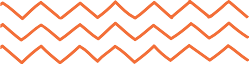 Government assisted housing initiativesLearn how the government can assist in housing more families in your communityAbout this resourceThis resource supports learners to investigate their financial identity. View the Level 4 and 5 achievement objectives related to this learning experience here. 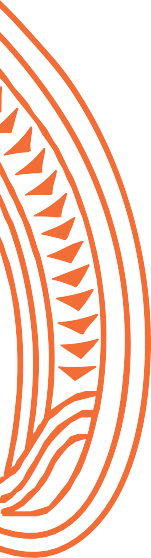 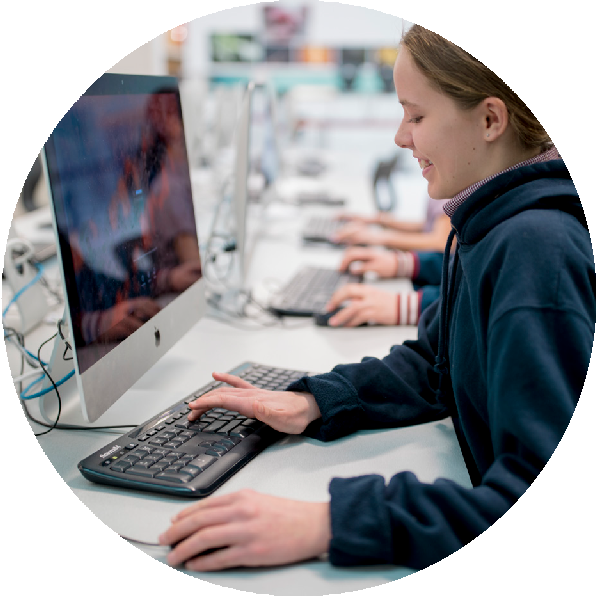 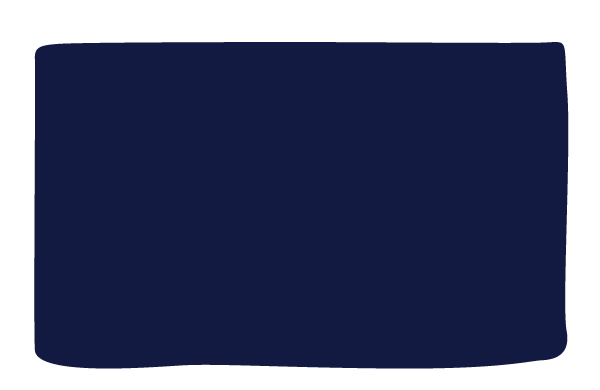 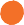 SOLO taxonomyThe learning experiences in this resource are aligned to SOLO Taxonomy to ensure cohesiveness, constructive alignment and cognitive stretch for all learners. This gives                    you choices throughout the learning process.Sorted themes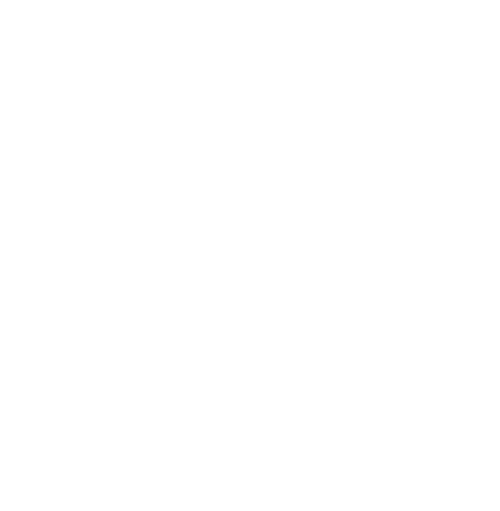 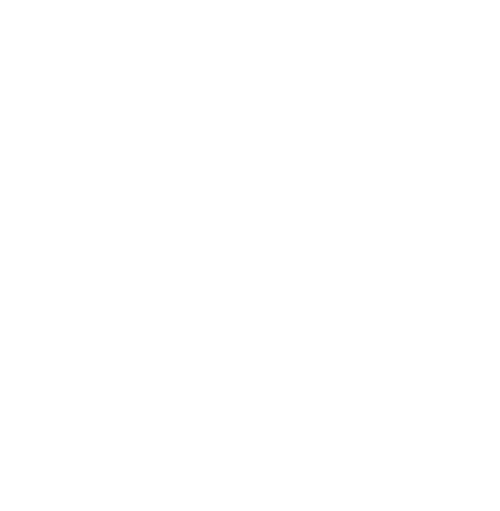 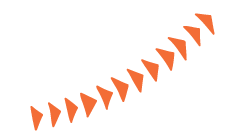    Learning experiences            Need it/Know it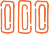           Think It/Link it 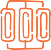           Extend it/Defend it 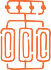 Make connections to what you aready know. This is the starting point for new learning.Link your ideas and make connections to build new knowledge and understandings. Learn about the perspective and insights of others.Extend your learning by applying it to new contexts. Find evidence, validate sources, summarise your thinking and present your findings to clarify.    Need it/Know it      Think it/Link it      Extend it/Defend it Explore this history of state housing timeline.Discuss when and why social housing was introduced in New Zealand.Define what a state house/whare is.Describe social housing in New Zealand after you have read the Housing and support services on this site.Describe the government Kiwibuild initiative. You can read about it on this webpage about KiwiBuild. Read this Sorted KiwiSaver first home resource, this guide to buying your first home and theKiwiSaver PowerPoint. Discuss ways that the government supports people to buy their first home.Read this Financial help for first home buyers. List sources of support for first home buyers.Make a timeline for the development of social housing in New Zealand.Explain the history and purpose of a state house/whare.Explain how Kiwibuild works. Explain why owning a home is important to New Zealanders.Listen to this interview of Jacinda Ardern talking about Kiwibuild.Compare and contrast Kiwibuild and state housing.Analyse the advantages and disadvantages of Kiwibuild. Explain ways that joining KiwiSaver can help people to buy a home.Explain the relationship between income and wellbeing for individuals, whānau and other groups.Analyse other ways apart from KiwiSaver that New Zealanders can become homeowners, and discuss why options appeal to you most. Explain why.Research ways that your local community and council help families in your community.  Interview families, and from their feedback formulate some solutions for ways to support families with housing options in the future. Interview a retired person about their housing needs, both now and in the past. Evaluate how their housing choices earlier in life have impacted on their current situation. From your interviews or research find an issue facing an elderly person around housing. Be the ‘Champion for the Elderly’ and present your findings. This could be to a landlord, family member, rest home, retirement village or Grey Power, for example.Share your outcomes with your class and gather feedback from the elderly person you are supporting.Evaluate whether Kiwibuild should include a range of housing options for retired people.Create a resource that informs people about financial support services in your area.